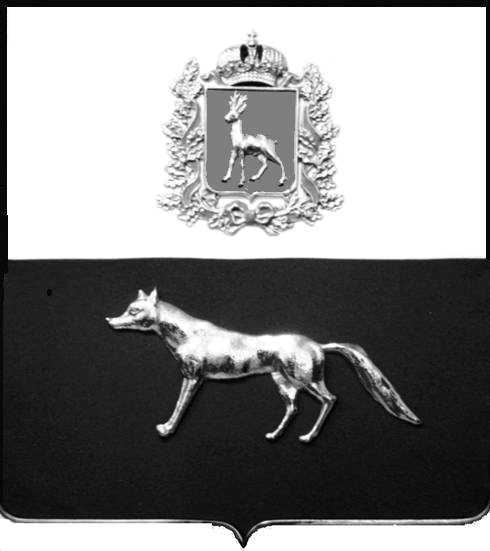 	ПРОЕКТВ соответствии с Федеральным законом от 06.10.2003 № 131-ФЗ                  «Об общих принципах организации местного самоуправления в Российской Федерации», с Федеральным Законом от 30.12.2020 № 518-ФЗ «О внесении изменений в отдельные законодательные акты Российской Федерации», в соответствии со статьёй 69.1 Федерального Закона от 13.07.2015 года №218-ФЗ «О государственной регистрации недвижимости», руководствуясь Уставом муниципального района Сергиевский, на основании  акта  осмотра объекта недвижимого имущества № 1 от 30.06.2023 года, Администрации муниципального района СергиевскийП О С Т А Н О В Л Я ЕТ:В отношении ранее учтенного объекта недвижимости кадастровый номер 63:31:1606002:69,  Самарская область, Сергиевский  район, с. Ендурайкино ул. Лесная  д.39, выявлены правообладатели:    гр. РФ Чобанзаде Елена Вячеславовна  29.07.1990 г.р. место рождения с. Ендурайкино  Сергиевского района  Куйбышевской области, паспорт гр. РФ серия 36 17 № 417897 выдан отделом УФМС России по Самарской области в Сергиевском районе  09.09.2017г., код подразделения 630-046, СНИЛС: 143-635-203 41, адрес места регистрации: Самарская область, Сергиевский район, с. Ендурайкино, ул. Лесная д.39   гр. РФ Дмитриева Светлана Вячеславовна 07.03.1993 г.р. место рождения д. Ендурайкино Сергиевский район Самарская область, паспорт 36 20 824994 выдан ГУ МВД России по Самарской области 07.08.2020г., код подразделения 630-035, СНИЛС 143-635-204 42,  адрес места регистрации Самарская обл., Сергиевский р-н, пгт. Суходол, ул. Куйбышева д.4А кв.26    гр. Бачаджонова Татьяна Вячеславовна 27.11.1994 г.р. место рождения с. Ендурайкино, Сергиевский район Самарская область, паспорт 36 22 213654 выдан ГУ МВД России по Самарской области 01.02.2023г., код подразделения 630-002, СНИЛС 143-635-205 43, адрес регистрации Самарская обл., Челно- Вершинский р-н, ул. Полевая д.8 кв.3   гр. Баймулина Юлия Вячеславовна 26.04.2000 г.р. место рождения с. Сергиевск Сергиевский район Самарская область, паспорт 36 22 183298 выдан ГУ МВД России по Самарской области 21.10.2022г., код подразделения 630-005, адрес места регистрации Самарская обл., Сергиевский р-н, с. Ендурайкино, ул. Лесная д.39Право собственности подтверждается материалами наследственного дела №231/2007, открытого нотариусом Сергиевского района Самарской области села Сергиевск, Красновой Верой Федоровной, что подтверждается ответом на запрос  регистрационный №1339 от 01.07.2022г.3.Направить данное постановление в Управление Федеральной службы государственной регистрации, кадастра и картографии по Самарской области.4.Контроль за выполнением настоящего постановления оставляю за собой.Глава муниципального районаСергиевский                                                                                            А.И.ЕкамасовПроект решения получил:_____________________                                                                                                  ___________________                   (Подпись/Дата)                                                                                                               (Ф.И.О.)Примечание: в течение тридцати дней со дня получения проекта решения выявленный правообладатель вправе направить возражения относительно сведений о правообладателе по адресу: 446530, Самарская область, Сергиевский район, с. Калиновка, ул. Каськова К.А, д. 19А, Администрация сельского поселения КалиновкаО выявлении правообладателя ранее учтенного объекта недвижимости,  жилого дома с кадастровым номером 63:31:1606002:69 по адресу: Самарская область, Сергиевский район,                         с. Ендурайкино, ул. Лесная д.39